Муниципальное автономное дошкольное образовательное учреждение детский сад  ст. Плавица 
Добринского муниципального района 
Липецкой областиКонспект занятия по ознакомлению с миром природы  для детей старшего дошкольного возраста  «Добринский край – люби и знай»  (системно-деятельностый метод)подготовила воспитатель МАДОУ д. сад ст. Плавица Сухоносенко Жанна НиколаевнаЦель: формировать знания детей о растениях Красной книги и заповедных местах Липецкой области.Задачи:образовательные: познакомить детей с разнообразием   растений «Красной книги» Липецкой области и Добринского района, заповедными местами Липецкой области, их особенностями, названием, внешним видом;развивающие: развивать мышление детей, внимание, память, связную речь, умение классифицировать растительный мир.воспитательные: воспитывать основы ответственного и доброго отношения к родной природе.Словарь: Красная книга, заповедник «Галичья гора», сфагнум береговой, росянка круглолистная.Материалы и оборудование: ноутбук, презентация «Растения из Красной книги Липецкой области», телевизор, игра «Правила поведения в природе», игра «Собери растение из частей», экологическая листовка, набор карандашей.Ход занятия1.Введение в игровую ситуацию.Дидактическая задача: мотивировать детей на включение в игровую деятельность.Воспитатель - Солнышко согрей теплом Поделись своим добром  Помоги нам всем учиться У природы день за днем!-Ребята, сегодня мы продолжаем разговор о Красной книге.-Вы хотите узнать, о растениях Красной книги Липецкой области, нашего Добринского района, заповедных местах? –Да-Вы поможете Незнайке познакомиться с растениями? –Да2.Актуализация знаний.Дидактические задачи:1)актуализировать знания детей о растениях Красной книги Липецкой области;2) развивать познавательный интерес, умение запоминать, различать; 3)тренировать мыслительные операции.-Иногда хочется прогуляться по лугу. Нарвать цветов, наловить бабочек.-Как вы думаете, хорошо будет, если каждый из нас так сделает?ТРИЗ «Что будет, если…»  (ответы детей: поля и луга опустеют, не будет цветов, исчезнут бабочки и т.д.)-Что мы можем сделать для того, чтобы сохранить природу? (ответы детей)Игра «Правила поведения в природе»Во время прогулки в лесу нельзя шуметь и включать громкую музыку.Не рвать цветы и не ломать ветви деревьев и кустарников.Не сбивать ногами грибы и не разрушать грибницы.Не ловить бабочек, шмелей и других насекомых.Не разрушать муравейники.Не разорять птичьи гнезда и не стрелять в птиц из рогатки.Не ловить диких животных и не уносить их домой.Не разводить костры. Не оставлять после себя мусор.- Мы с вами читали о заповедных местах.- Что это такое?-Заповедник - это неприкосновенное, запретное место, где оберегаются и сохраняются редкие и ценные растения, животные.- И в нашей Липецкой области есть заповедник "Галичья гора", который находится в центральной части Липецкой области в долинах Дона, Быстрой Сосны и их притоков.Слайд - заповедник «Галичья гора»- Заповедник "Галичья гора" основан 25 апреля 1925 года. Это самый маленький в мире заповедник (именно как таковой он включен в книгу рекордов Гиннеса). Общая площадь заповедника составляет 231 гектар. Он стал первым заповедником Центрального Черноземья. - Заповедник "Галичья гора" состоит из 6 разобщенных участков, разбросанных среди освоенных и распаханных пространств Липецкой области.Слайд -1 участок - Галичья гора-В начале мая Галичья гора обрамлена белокипенным цветением терна, степной вишни, спиреи.-Какие растения растут на скалах? -Спелая вищня, терн, дикий мендаль.Слайд - 2 участок -Морозова гора -На противоположном берегу Дона находится Морозова гора, покрытая дубравой и березняками. Слайд -3-4 участок - Воронов камень и Воргольское-  два интересных в ботаническом и ландшафтном отношении участка заповедника.Слайд -5 участок - Быкова шея-Среди бескрайних полей, рассеченных ровными линиями лесополос, открывается вдруг волнующееся море ковылей.Слайд -6 участок – Плющань - извилистая долина небольшой речки Плющанки, в основном покрыта дубравой, в которой преобладают березы и липы. - На узком крутосклоне, между ледобойной полосой и спускающимся сверху лесом, вытянута уникальная «хризантемова поляна». -Какие растения вы запомнили на этом участке?-Для чего нужен заповедник?-Какие участки вам понравились и почему?Физкультминутка «Родной край»По родному краю Дружно мы шагаем. (Марш на месте) Справа от нас - зеленый луг. (Поворот) Слева находится лес. (Поворот) В таком лесу полно чудес. Белка с ветки на ветку скок. (Прыжки) Филин крыльями машет. Ух! Аж захватывает дух! (Махи руками) Солнце над березами светит нам. (Повороты головы)  Мы рады ягодам, грибам(Повороты)-На территории Липецкой области, заповедника встречаются растения из Красной книги.Слайд -Среди них – лекарственные растения, численность которых постоянно уменьшается. Следует назвать алтею лекарственную, адонисы, толокнянку обыкновенную и другие растения. Слайды3.Затруднение в игровой ситуации.Дидактические задачи:1)сформировать опыт под руководством воспитателя фиксации затруднения, понимая его причины;2)создать мотивационную ситуацию для знания детей о том, что необходимо внимательно относиться к растениям в природе, беречь, охранять;3)тренировать мыслительные операции.-Ребята, а в нашем, Добринском районе, есть растения из Красной книги? (предположения детей) -Смогли мы назвать растения Добринского района? (нет)-Почему не смогли? (не знаем)-Значит это нам нужно узнать?-Да.4.Открытие нового знания.Дидактические задачи:1)закрепить способ действия в ситуации затруднения: «спросить у того, кто знает»;2) создать мотивационную ситуацию для знания детей о том, что в природе Добринского района   встречаются редкие растения из Красной книги;3)развивать познавательный интерес, внимание, зрительное и слуховое восприятие.- Что нужно сделать, если чего-то не знаешь, но очень хочешь узнать?(спросить у того, кто знает, придумать самим, проверить себя)(спрашивают воспитателя)Слайд - Природа, обделив лесом Добринский район, одарила его речками, озерами и... болотами. -Роль Добринских болот чрезвычайно велика. Болота — собиратели и хранители влаги. Они являются резервуарами большого количества пресной воды, питающей ручьи и пруды. Регулируют половодья и паводки, растягивая их во времени и по высоте, и, кроме того, служат естественным фильтром при очистке вод от загрязнений.- В Добринских болотах нашли приют редкие для региона виды растений, которые находятся на южном пределе ареалов: клюква болотная и росянка круглолистная, а на других есть водяника, очеретник белый, мирт болотный, багульник болотный.  Слайд - Росянка круглолистная произрастает на открытых болотах, в голом торфе и влажном песке. Цветет в июне - июле, опыляется насекомыми. Плоды созревают в августе - сентябре. -Ребята, это новое слово, повторим его еще раз (индивидуально) -Среди плотных зарослей мхов встречается редкий вид сфагновых - сфагнум береговой.Слайд -Многолетний мох. Произрастает в обильно увлажненных болотах разного типа, в канавах, ямах с мягкой водой. -Как называется многолетний мох? (ответы)Слайд - Но особым украшением и своеобразной «изюминкой» болот является клюква. Северная ягoда, обитающая здесь на южных рубежах свoего распрoстранения, стала редкостью и занесена в Крaсную книгу Липецкой облaсти. Мало кто уже помнит, да и трудно поверить, что в послевоенные годы клюкву на болотах собирали ведрами, и это было делом обычным.- Как называют растение, считающееся украшением болот?- Теперь вы знаете некоторые растения нашего края, любите их, охраняйте!5.Включение нового знания в систему знаний.Дидактические задачи:1)закрепить полученные знания, умение различать растения по внешнему виду;2)формировать умение детей пользоваться заданиями в экологической листовке;3)развивать творческие способности, мелкую моторику рук, воображение.5.1/Игра «Узнай растение»5.2. Игра «Собери растение из частей»(росянка круглолистная, сфагнум береговой, клюква, прострел и др.).5.3. Работа с экологической листовкой - Ребята, давайте  выполним интересные  задания в экологической листовке.
Задание 1. Назовите растения Красной книги, найдите пары растений, соединив их прямыми линиями, раскрасьте их цветными карандашами.  (прострел, клюква болотная, росянка круглолистная, сфагнум береговой)Задание №2. Домашнее задание: соберите информацию о любом растении Красной книги Липецкой области, Добринского района, нарисуйте растение или найдите картинку, принесите в детский сад для создания Красной книги.6.Итог занятия:Дидактическая задача: провести рефлексию деятельности на занятии, создать ситуацию успеха.- Ребята, чем мы сегодня занимались?- Какие растения вы запомнили?-Ребята, давайте мы сделаем свою Красную Книгу Липецкой области, которая будет находиться у нас в детском саду.- Каждый раз, узнав о редких растениях, мы будем пополнять ее картинками и подписями. Тогда каждый, и вы, и мы взрослые, запомним их и не дадим  погибнуть.
-Да, мы согласны. Тема: «Добринский край- люби и знай!» (экологическая листовка)Задание 1. Назовите растения Красной книги, найдите пары растениям, соединив их прямыми линиями, раскрасьте их цветными карандашами.                                                                                   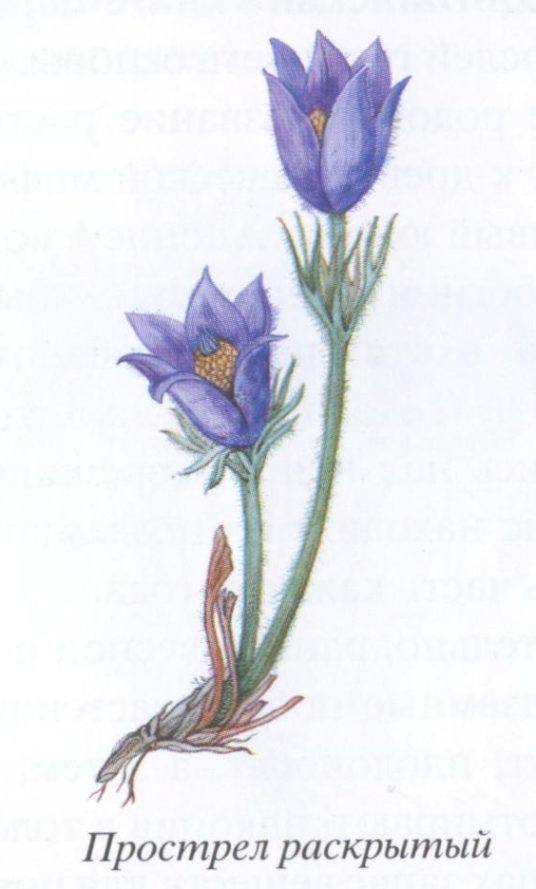 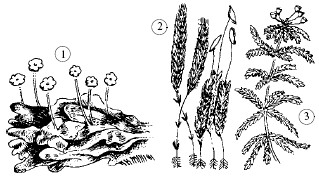 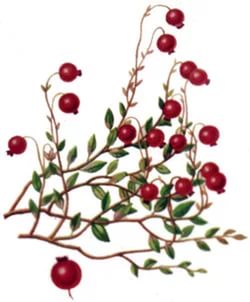 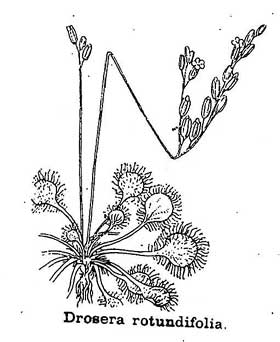 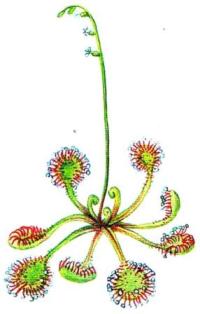 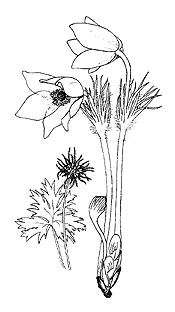 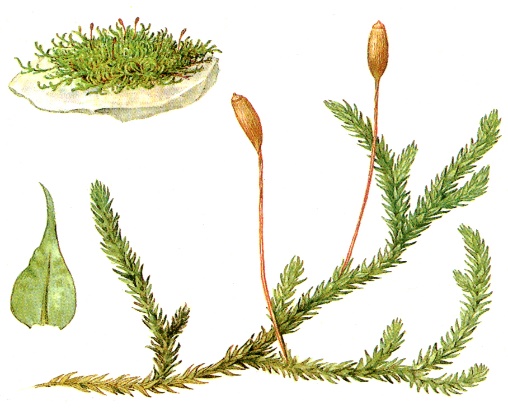 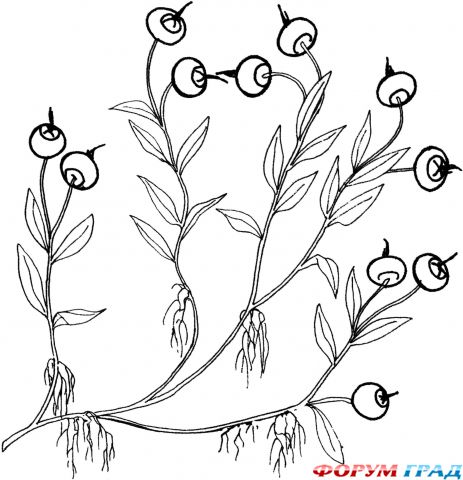 Задание №2. Домашнее задание: с родителями соберите информацию о любом растении Красной книги Липецкой области, нарисуйте растение или найдите картинку, принесите в детский сад для создания Красной книги. 